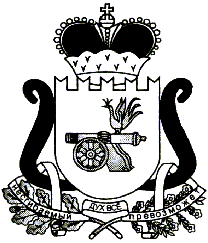 АДМИНИСТРАЦИЯ БОБРОВИЧСКОГО СЕЛЬСКОГО ПОСЕЛЕНИЯЕЛЬНИНСКОГО РАЙОНА СМОЛЕНСКОЙ ОБЛАСТИП О С Т А Н О В Л Е Н И Еот 20.11.2018   №91д. БогородицкоеОб утверждении Перечня муниципальных программ Бобровичского сельского поселения Ельнинского района Смоленской области  В соответствии Постановлением Администрации Бобровичского сельского поселения Ельнинского района Смоленской области от 21 ноября 2014 года №29  «Об утверждении Порядка разработки и реализации муниципальных программ Бобровичского сельского поселения Ельнинского района Смоленской области» (в редакции постановления от 06.08.2018 №69), Администрация Бобровичского сельского поселения Ельнинского района Смоленской областип о с т а н о в л я е т:1. Утвердить прилагаемый Перечень муниципальных программ Бобровичского сельского поселения Ельнинского района Смоленской области.2. Разместить настоящее постановление на официальном сайте Администрации Бобровичского сельского поселения Ельнинского района Смоленской области в сети «Интернет».Глава муниципального образования Бобровичского сельского поселенияЕльнинского района Смоленской области                                           Р.Н. МалаховаПереченьмуниципальных программ Бобровичского сельского поселения Ельнинского района Смоленской области УТВЕРЖДЕНпостановлением Администрации Бобровичского сельского поселения Ельнинского района Смоленской области от 20.11.2018 №91№ п/пНаименование муниципальной программыРеквизиты муниципального правового акта, утверждающего муниципальную программу1О мерах по противодействию терроризму и экстремизму на территории Бобровичского сельского  поселения Ельнинского района Смоленской области Постановление Администрации Бобровичского сельского поселения Ельнинского района Смоленской области  от 10.11.2017 г. №64 (в редакции постановления от 07.11.2018 №84)2Обеспечение безопасности дорожного движения на территории Бобровичского сельского поселения Ельнинского   района Смоленской области Постановление Администрации Бобровичского сельского поселения Ельнинского района Смоленской области  от 10.11.2017 г. №65 (в редакции постановлений от 22.03.2018 г. №28, от 23.03.2018 г. №29,от 06.08.2018 г.№71, от 07.11.2018 №85) 3Развитие субъектов малого и среднего предпринимательства в Бобровичском сельском поселении Ельнинского района Смоленской области Постановление Администрации Бобровичского сельского поселения Ельнинского района Смоленской области  от 25.04.2018 №42(в редакции постановлений от 06.08.2018  №70, от 07.11.2018 №83)4Охрана земель на территории Бобровичского сельского поселения    Ельнинского      района Смоленской области на  2018-2020  Постановление Администрации Бобровичского сельского поселения Ельнинского района Смоленской области  от 08.06.2018  №53